HWg-WLD: Ethernet detektor průsaku vody (zaplavení)HWg-WLD je 2D detektor zaplavení vodou v ploše s Ethernet výstupem. Kapalinu detekuje po celé délce nasákavého detekčního kabelu. Detekční kabel lze snadno prodloužit.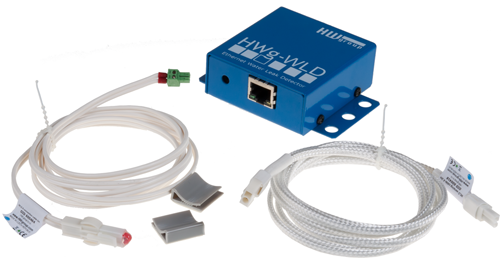 Zaplavení vodou v ploše je seriózní problém díky používání zdvojených podlah v datových centrech a moderních budovách. HWg-WLD detekuje zaplavení nebo průsak vody po celé délce detekčního kabelu. Nasákavý detekční kabel reaguje již na malé množství vody, etylen-glykolu nebo jiné vodivé kapaliny. HWg-WLD lze objednat ve dvou verzích podle možností napájení (napájecí adaptér nebo PoE IEEE 802.3af). Součástí dodávky je také dvoumetrový detekční kabel.2D znamená detekci v ploše celé místnosti. Detekční kabel je citlivý již na několik kapek tekutiny a lze jej použít i k detekci kondenzace. Po zaplavení lze kabel vysušit a znovu použít. WLD detekční kabel zaplavení může být kdekoliv a několikrát prodloužen nedetekčním kabelem. Tak lze zásadně snížit cenu instalace celého systému detekce zaplavení. HWg-WLD obsahuje vestavěný web server a podporuje SNMP. V případě alarmu odesílá SNMP Trap nebo Email.   Zaplavení lze signalizovat také sepnutím vzdáleného relé po síti Ethernet. HWg-WLD při zaplavení sepne relé ve vzdálené jednotce Poseidon nebo Damocles (Box-2-Box režim).  Vysoce citlivý detektor zaplavení v délce 2 – 85 m.Upozornění na alarm pomocí Email, SNMP Trap nebo relé výstupu. Detekuje i velmi malé množství kapaliny a detekční kabel lze vysušit a použít znovu. Typické aplikace jsou dohled rozvodu chladícího média pro klimatizace nebo detekce vody v technologických prostorech v blízkosti potrubí. Kabel pro detekci průsaku vody lze omotat kolem potrubí, pověsit pod potrubí nebo položit na dno světlíku. Online demo: http://hwg-wld.hwg.cz  Ethernet: RJ45 (100BASE-T)WEB: Vestavěný web serverSenzor zaplavení: “WLD sensing cable A” Standardní délky: 2 / 10 / 50 metersSenzor v dodávce: Detekční kabel zaplavení 2m + připojovací kabel 2mZóna detekce zaplavení: WLD detekční kabel (max 85m) může být prodloužen nedetekčním kabelem (max 100m). Detekuje: Voda, Glykol nebo jiná vodivá tekutinaNapájení: Napájecí adaptér nebo PoE (IEEE 802.3af) (podle typu)Výstup: Při detekci zaplavení sepne po síti vzdálené relé (jakýkoliv Poseidon / Damocles)M2M komunikační protokoly: SNMP, XML, Modbus/TCP, Box-2-BoxReakce na zaplavení / odpojení senzoru: Email, SNMP Trap, Vzdálené reléPodpora pro programátory: HWg-SDKPodporovaný software 
HWg-PD Trigger: Přesměrování poplachů na SMS, Pop-up, vypnutí PC..HWg-PDMS: Logování, grafy, export do MS ExcelCapTemp: Vizualizace na mapě, ovládání výstupů, přesměrování poplachů na SMSSNMP software 3. stran (HP OpenView, Nagios, Zabbix, The Dude, ..)WLD sensing cable A - 2+2m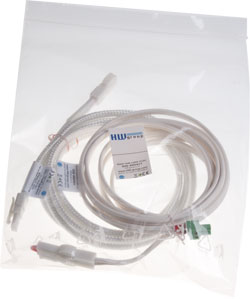 Sada připojovacího a detekčního kabelu 2m na detekci průsaku vody. Připojuje se k produktům HWg-WLD a HWg-WLD Relay. Obsahuje terminátor.Kabel na detekci vody: 2mDélka připojovacího kabelu: 2mLze prodloužit: Ano, do celkové délky 85m, použijte „WLD sensing cable A“.Lze připojit k: HWg-WLD, HWg-WLD RelayWLD sensing cable A - 2+10mSada připojovacího a detekčního kabelu 2m na detekci průsaku vody. Připojuje se k produktům HWg-WLD a HWg-WLD Relay. Obsahuje terminátor.Kabel na detekci vody: 10mDélka připojovacího kabelu: 2mLze prodloužit: Ano, do celkové délky 85m, použijte „WLD sensing cable A“.Lze připojit k: HWg-WLD, HWg-WLD Relay